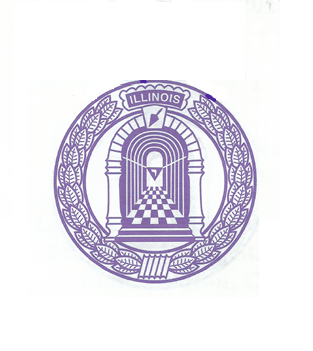 PETITION FORTRANSFER OF MEMBERSHIP DEMITTO ALL ROYAL AND SELECT MASTERS TO WHOM THIS MAY COME, The Officers and Companions of _____________________________ Council No. _________  Cryptic Masons at _________________________________________________				(City)                                        			(State)Send zealous greetings:Know Ye, that Companion _______________________________________________________A member of said Council in good standing, and clear on the Council books, at his own written request, is duly demitted from said membership.WITNESS, my hand and the seal of said Councilthis ________ day of ________________, 20 ________SEAL												____________________________________								        RecorderPETITIONTo the Officers and Companions of ______________________________ Council No. _____ Cryptic Masons at ________________, Illinois.I, _______________________________________________________________, the petitioner, respectfully represent that I am a Cryptic Mason having received the Royal and Select Master degrees, and formerly a member of ______________________________ Council No. ________ in the city of _________________________________ and State of _________, from which I have regularly withdrawn by demit; a copy of which from the Recorder of said Council accompaniesthis petition, now pray admission as a member of your Council, if found worthy.My occupation is that of ________________________________________________My residence is _______________________________________________________________				Street					City				State	      Zip Code_________________________________________   __________________________________		Telephone					 	 emailDated at ____________________, Illinois this _____ day of _________, 20______. _____________________________________ _______________________________________Print Full Name						Signature in fullRecommended by Members of this Council:			_____________________________		___________________________				Print Full Name							Signature_____________________________		___________________________				Print Full Name 							Signature